～キャッシュレス決済導入のポイントを解りやすく解説します～2019年10月の消費税引き上げに伴い、消費税軽減税率制度やキャッシュレス決済によるポイント還元等が予定されています。近年の訪日外国人増加を追い風に、現金以外の支払い方法である「キャッシュレス化」を早期検討することで、ビジネスチャンスを広げていくこととなります。本セミナーでは、日本のみならず世界のキャッシュレス対応の動向や今後の展望、キャッシュレス決済導入のポイントを解りやすく解説いたします。また、実際にキャッシュレス決済を導入した事業所の生の声も、お聞きすることができます。この機会に受講されますことをお勧めいたします。日　時：令和元年８月８日（木）　１５：００ ～ １７：００場　所：富士見町商工会館講　師：①百瀬　正敏　氏　長野県商工会連合会上席専門経営支援員②PayPay㈱エリア担当者体験談：③石垣　貴裕　氏　両国屋豆腐店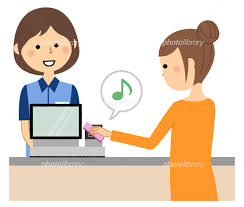 受講料：無　料内　容：キャッシュレス決済の現状と今後キャッシュレス決済の種類　・クレジットカード・電子マネー・ＱＲコード決済キャッシュレス決済端末導入に向けた国の支援策・ポイント還元事業　　　　　　キャッシュレス決済導入事業者の体験談　他質疑応答お申込みは、下記の申込書にご記入いただき８月５日（月）までにお申し込み下さい。お申込み・お問い合わせ：原村商工会TEL：79-4738 / FAX：79-5718　　　　　　　　　　　　E-mail：harasyo@po9.lcv.ne.jpキャッシュレス決済セミナー事業所名　　　　　　　　　　　　　　　　　受講者名　　　　　　　　　　　　　　　電話番号　　　　　　　　　　　　　　　　　※申込書にご記入いただいた個人情報につきましては、本セミナー開催における本人確認、名簿作成及びセミナーに関する連絡の目的にのみ使用いたします。長野県商工会連合会経営支援センター伊北諏訪グループ諏訪ブロック富士見町商工会・原村商工会